بسمه تعالي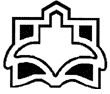 معاونت آموزش و تحقیقاتدانشگاه علوم پزشكي و خدمات بهداشتي و درماني اراكمرکز مطالعات و توسعه آموزش علوم پزشکیفرم طرح  درس ويژه دروس نظري بخش الف:نام و نام خانوادگي مدرس:      فاطمه جاپلقی      آخرين مدرك تحصيلي:      کارشناسی ارشد          رشته تحصيلي:   پرستاری داخلی-  جراحی                 مرتبه علمی:     مربی                                گروه آموزشي:       پرستاری          نام دانشكده:         پرستاری و مامایی       رشته تحصيلي فراگيران:    پرستاری              مقطع:        کارشناسی       نيمسال تحصیلی:  اول         98                    تعداد فراگيران:   43نفرعنوان واحد درسی به طور كامل:      پرستاری بزرگسالان/ سالمندان 3( مباحث بیماریهای اعصاب،)                                                                           تعداد واحد:       2 واحد تئوری                                      تعداد جلسه:       17  جلسه                             محل تدریس: دانشکده پرستاریعنوان درس پيش نياز:	پرستاری بزرگسالان/ سالمندان 2                                                        تاریخ به روزرسانی طرح درس: پاییز 98بخش ب:شماره جلسههدف کلی جلسهاهداف ويژه رفتاري(بر اساس سه حيطه اهداف آموزشي: شناختي، عاطفي، روان حركتي)روش یاددهی وسایل آموزشیمحل تدريسفعالیت هاي يادگيريشيوه ارزشيابيشيوه ارزشيابيمنابع تدريسشماره جلسههدف کلی جلسهاهداف ويژه رفتاري(بر اساس سه حيطه اهداف آموزشي: شناختي، عاطفي، روان حركتي)روش یاددهی وسایل آموزشیمحل تدريسفعالیت هاي يادگيريمتددرصد1-آشنایی با دانشجویان،معرفی درس و تعیین تکالیف دانشجویان، مروری بر آناتومی و فیزیولوژی دستگاه عصبی همراه با معاینات و اقدامات تشخیصی  1-آناتومي و فیزیولوژي دستگاه مغز و اعصاب را شرح دهد.2- روش هاي بررسي و شناخت بیمار مبتلا به مشكلات دستگاه مغز و اعصاب را شرح دهد.3- نحوه آماده سازي و مراقبت هاي قبل و بعد از اقدامات تشخیصي دستگاه مغز و اعصاب را شرح دهد.سخنراني تعاملی، پرسش و پاسخ، بحث گروهیويدئو پرژکتور پاورپوینت وايت بردکتابکلاسشرکت موثر در بحث های گروهی، مطالعهارزشیابی ورودیبصورت پرسش شفاهی و مصاحبهارزشیابی ورودیبصورت پرسش شفاهی و مصاحبه1.Smeltzer,S.C&Bare,B.Brunner and Suddarth Text book of Medical Surgical Nursing.(last ed), Philadelphia:Lippincott2-Black,H.M.Hawks,J.H. Keen,A.M. Medical Surgical Nursing.(last ed), 3- پرستاری داخلی و جراحی برونر و سودارث انتشارات سالمی ( آخرین ویرایش)شماره جلسهآشنایی با افزایش فشار داخل جمجمه ، تغییر سطح هوشیاری، سردرد، اختلالات تشنج و صرع1- روش های ارزیابی سطح هوشیاری را توضیح دهد.2- مراقبتهاي پرستاري از بیماران با کاهش سطح هوشیاری را شرح دهد.3- انواع سردرد، تشنج و صرع را توضیح دهد.4-  مراقبت های پرستاری و روش های درمانی در بیماران مبتلا به سردرد و اختلالات تشنجی و صرع را شرح دهد.5-  علت افزایش ICP را ذکر کند.6- مراقبتهاي لازم از فرد دارای فشار داخل جمجمه بالا را بیان كند.سخنراني تعاملی، پرسش و پاسخ، بحث گروهیويدئو پرژکتور پاورپوینت وايت بردکتابکلاسشرکت موثر در بحث های گروهی، مطالعهارزیابی تکوینی در کل جلسات 10 درصد نمره1.Smeltzer,S.C&Bare,B.Brunner and Suddarth Text book of Medical Surgical Nursing.(last ed), Philadelphia:Lippincott2-Black,H.M.Hawks,J.H. Keen,A.M. Medical Surgical Nursing.(last ed), 3- پرستاری داخلی و جراحی برونر و سودارث انتشارات سالمی ( آخرین ویرایش)2-آشنایی با افزایش فشار داخل جمجمه ، تغییر سطح هوشیاری، سردرد، اختلالات تشنج و صرع1- روش های ارزیابی سطح هوشیاری را توضیح دهد.2- مراقبتهاي پرستاري از بیماران با کاهش سطح هوشیاری را شرح دهد.3- انواع سردرد، تشنج و صرع را توضیح دهد.4-  مراقبت های پرستاری و روش های درمانی در بیماران مبتلا به سردرد و اختلالات تشنجی و صرع را شرح دهد.5-  علت افزایش ICP را ذکر کند.6- مراقبتهاي لازم از فرد دارای فشار داخل جمجمه بالا را بیان كند.سخنراني تعاملی، پرسش و پاسخ، بحث گروهیويدئو پرژکتور پاورپوینت وايت بردکتابکلاسشرکت موثر در بحث های گروهی، مطالعهارزیابی تکوینی در کل جلسات 10 درصد نمره1.Smeltzer,S.C&Bare,B.Brunner and Suddarth Text book of Medical Surgical Nursing.(last ed), Philadelphia:Lippincott2-Black,H.M.Hawks,J.H. Keen,A.M. Medical Surgical Nursing.(last ed), 3- پرستاری داخلی و جراحی برونر و سودارث انتشارات سالمی ( آخرین ویرایش)3-آشنایی با اختلالات حوادث عروق مغزی و ضایعات فضاگیر داخل جمجمه1- سکته مغزی و حملات زودگذر مغزی و مراقبتهاي پرستاري از این بیماران را شرح دهد.2-  آبسه های مغزی را و مراقبتهاي پرستاري از این بیماران را شرح دهد.3-  انواع خونریزی های داخل جمجمه و مراقبتهاي پرستاري از این بیماران را شرح دهد.سخنراني تعاملی، پرسش و پاسخ، بحث گروهیويدئو پرژکتور پاورپوینت وايت بردکتابکلاسشرکت موثر در بحث های گروهی، مطالعهارزیابی تکوینی در کل جلسات 10 درصد نمره1.Smeltzer,S.C&Bare,B.Brunner and Suddarth Text book of Medical Surgical Nursing.(last ed), Philadelphia:Lippincott2-Black,H.M.Hawks,J.H. Keen,A.M. Medical Surgical Nursing.(last ed), 3- پرستاری داخلی و جراحی برونر و سودارث انتشارات سالمی ( آخرین ویرایش)شماره جلسهآشنایی با اختلالات انکولوژیک مغز و نخاع1-انواع تومورهای مغزی  و مراقبتهاي پرستاري از این بیماران را شرح دهد.2-  انواع تومورهای نخاعی   و مراقبتهاي پرستاري از این بیماران را شرح دهد. سخنراني تعاملی، پرسش و پاسخ، بحث گروهیويدئو پرژکتور پاورپوینت وايت بردکتابکلاسشرکت موثر در بحث های گروهی، مطالعهارزیابی تکوینی در کل جلسات 10 درصد نمره1.Smeltzer,S.C&Bare,B.Brunner and Suddarth Text book of Medical Surgical Nursing.(last ed), Philadelphia:Lippincott2-Black,H.M.Hawks,J.H. Keen,A.M. Medical Surgical Nursing.(last ed), 3- پرستاری داخلی و جراحی برونر و سودارث انتشارات سالمی ( آخرین ویرایش)4-آشنایی با اختلالات انکولوژیک مغز و نخاع1-انواع تومورهای مغزی  و مراقبتهاي پرستاري از این بیماران را شرح دهد.2-  انواع تومورهای نخاعی   و مراقبتهاي پرستاري از این بیماران را شرح دهد. سخنراني تعاملی، پرسش و پاسخ، بحث گروهیويدئو پرژکتور پاورپوینت وايت بردکتابکلاسشرکت موثر در بحث های گروهی، مطالعهارزیابی تکوینی در کل جلسات 10 درصد نمره1.Smeltzer,S.C&Bare,B.Brunner and Suddarth Text book of Medical Surgical Nursing.(last ed), Philadelphia:Lippincott2-Black,H.M.Hawks,J.H. Keen,A.M. Medical Surgical Nursing.(last ed), 3- پرستاری داخلی و جراحی برونر و سودارث انتشارات سالمی ( آخرین ویرایش)5-آشنایی با عفونتهای سیستم عصبی و تروماهای سر و گردن1-انواع مننژیت  و مراقبتهاي پرستاري در این بیماران را شرح دهد.2-انواع انسفالیت و مراقبتهاي پرستاري در این بیماران را شرح دهد.3- انواع آسیبهای وارده بر سر ، گردن و اقدامات پرستاری مربوطه را در این بیماران بیان کند 4- انواع آسیب های وارده بر ستون فقرات توراکس و کمری را نام برده و اقدامات پرستاری مربوطه را در این بیماران بیان کند سخنراني تعاملی، پرسش و پاسخ، بحث گروهیويدئو پرژکتور پاورپوینت وايت بردکتابکلاسشرکت موثر در بحث های گروهی، مطالعهارزیابی تکوینی در کل جلسات 10 درصد نمره1.Smeltzer,S.C&Bare,B.Brunner and Suddarth Text book of Medical Surgical Nursing.(last ed), Philadelphia:Lippincott2-Black,H.M.Hawks,J.H. Keen,A.M. Medical Surgical Nursing.(last ed), 3- پرستاری داخلی و جراحی برونر و سودارث انتشارات سالمی ( آخرین ویرایش) 6- آشنایی با اختلالات خود ایمن سیستم عصبی1-بیماریهای اسکلروز متعدد، میاستنی گراو و سندرم گیلن باره را شرح دهد.2- پاتوفیزیولوژی، علائم بالینی و تدابیر درمانی در این بیماران را شرح دهد3- از فرآیند پرستاری به عنوان چهارچوبی در مراقبت از این بیماران استفاده کندسخنراني تعاملی، پرسش و پاسخ، بحث گروهیويدئو پرژکتور پاورپوینت وايت بردکتابکلاسشرکت موثر در بحث های گروهی، مطالعهارزیابی تکوینی در کل جلسات 10 درصد نمره1.Smeltzer,S.C&Bare,B.Brunner and Suddarth Text book of Medical Surgical Nursing.(last ed), Philadelphia:Lippincott2-Black,H.M.Hawks,J.H. Keen,A.M. Medical Surgical Nursing.(last ed), 3- پرستاری داخلی و جراحی برونر و سودارث انتشارات سالمی ( آخرین ویرایش)شماره جلسهآشنایی با اختلالات دژنراتیو مغزی1-بیماریهای هانتیگتون، آلزایمر و پارکینسون را شرح دهد.2- آزمایشات تشخیصی، پاتوفیزیولوژی، علائم بالینی و تدابیر درمانی در این بیماران را شرح دهد3- از فرآیند پرستاری به عنوان چهارچوبی در مراقبت از این بیماران استفاده کندسخنراني تعاملی، پرسش و پاسخ، بحث گروهیويدئو پرژکتور پاورپوینت وايت بردکتابکلاسشرکت موثر در بحث های گروهی، مطالعهارزیابی تکوینی در کل جلسات 10 درصد نمره1.Smeltzer,S.C&Bare,B.Brunner and Suddarth Text book of Medical Surgical Nursing.(last ed), Philadelphia:Lippincott2-Black,H.M.Hawks,J.H. Keen,A.M. Medical Surgical Nursing.(last ed), 3- پرستاری داخلی و جراحی برونر و سودارث انتشارات سالمی ( آخرین ویرایش)7-آشنایی با اختلالات دژنراتیو مغزی1-بیماریهای هانتیگتون، آلزایمر و پارکینسون را شرح دهد.2- آزمایشات تشخیصی، پاتوفیزیولوژی، علائم بالینی و تدابیر درمانی در این بیماران را شرح دهد3- از فرآیند پرستاری به عنوان چهارچوبی در مراقبت از این بیماران استفاده کندسخنراني تعاملی، پرسش و پاسخ، بحث گروهیويدئو پرژکتور پاورپوینت وايت بردکتابکلاسشرکت موثر در بحث های گروهی، مطالعهارزیابی تکوینی در کل جلسات 10 درصد نمره1.Smeltzer,S.C&Bare,B.Brunner and Suddarth Text book of Medical Surgical Nursing.(last ed), Philadelphia:Lippincott2-Black,H.M.Hawks,J.H. Keen,A.M. Medical Surgical Nursing.(last ed), 3- پرستاری داخلی و جراحی برونر و سودارث انتشارات سالمی ( آخرین ویرایش)8-آشنایی با فتق های دیسک بین مهره ای و اختلالات اعصاب جمجمه ای1-  صدمات نخاعی و فتق های دیسک بین مهره ای را توضیح دهد.2- آزمایشات تشخیصي و روش درمان و مراقبت هر یک را شرح دهد.3- اختلالات نورالژی عصب سه قلوو فلج بل را توضیح دهد.4- آزمایشات تشخیصي و روش درمان و مراقبت هر یک را شرح دهد.سخنراني تعاملی، پرسش و پاسخ، بحث گروهیويدئو پرژکتور پاورپوینت وايت بردکتابکلاسشرکت موثر در بحث های گروهی، مطالعهارزیابی تکوینی در کل جلسات 10 درصد نمره1.Smeltzer,S.C&Bare,B.Brunner and Suddarth Text book of Medical Surgical Nursing.(last ed), Philadelphia:Lippincott2-Black,H.M.Hawks,J.H. Keen,A.M. Medical Surgical Nursing.(last ed), 3- پرستاری داخلی و جراحی برونر و سودارث انتشارات سالمی ( آخرین ویرایش) 9- آشنایی با بررسی وشناختسیستم خونساز و شناخت فرآورده های خونی1-اناتومی و فیزیولوژی سیستم خونساز و انواع سلول های خون را شرح دهد2- فرایند و مسیرهای انعقاد خون را توضیح دهد3- بررسی و ارزیابیهای تشخیصی سیستم خونساز را توضیح دهد4- فرآورده هاي خوني را نام برده و خصوصيات آن ها را شرح دهد.5-  واكنش هاي انتقال خون و عوارض احتمالي و درمان آن ها را شرح دهد.سخنراني تعاملی، پرسش و پاسخ، بحث گروهیويدئو پرژکتور پاورپوینت وايت بردکتابکلاسشرکت موثر در بحث های گروهی، مطالعهارزیابی تکوینی در کل جلسات 10 درصد نمره1.Smeltzer,S.C&Bare,B.Brunner and Suddarth Text book of Medical Surgical Nursing.(last ed), Philadelphia:Lippincott2-Black,H.M.Hawks,J.H. Keen,A.M. Medical Surgical Nursing.(last ed), 3- پرستاری داخلی و جراحی برونر و سودارث انتشارات سالمی ( آخرین ویرایش)شماره جلسهآشنایی با اختلالات ناشی از سلولهای قرمز خون1-انواع آنمی ها را با ذکر علل و علایم توضیح دهد2- تشخيص، تدابير طبي و تدابير پرستاري در كم خوني ها را شرح دهد.3- در باره انواع پلی سایتمی و علایم آن توضیح دهد4- تشخيص، تدابير طبي و تدابير پرستاري درانواع پلی سایتمی را شرح دهد.سخنراني تعاملی، پرسش و پاسخ، بحث گروهیويدئو پرژکتور پاورپوینت وايت بردکتابکلاسشرکت موثر در بحث های گروهی، مطالعهارزیابی تکوینی در کل جلسات 10 درصد نمره1.Smeltzer,S.C&Bare,B.Brunner and Suddarth Text book of Medical Surgical Nursing.(last ed), Philadelphia:Lippincott2-Black,H.M.Hawks,J.H. Keen,A.M. Medical Surgical Nursing.(last ed), 3- پرستاری داخلی و جراحی برونر و سودارث انتشارات سالمی ( آخرین ویرایش)10-آشنایی با اختلالات ناشی از سلولهای قرمز خون1-انواع آنمی ها را با ذکر علل و علایم توضیح دهد2- تشخيص، تدابير طبي و تدابير پرستاري در كم خوني ها را شرح دهد.3- در باره انواع پلی سایتمی و علایم آن توضیح دهد4- تشخيص، تدابير طبي و تدابير پرستاري درانواع پلی سایتمی را شرح دهد.سخنراني تعاملی، پرسش و پاسخ، بحث گروهیويدئو پرژکتور پاورپوینت وايت بردکتابکلاسشرکت موثر در بحث های گروهی، مطالعهارزیابی تکوینی در کل جلسات 10 درصد نمره1.Smeltzer,S.C&Bare,B.Brunner and Suddarth Text book of Medical Surgical Nursing.(last ed), Philadelphia:Lippincott2-Black,H.M.Hawks,J.H. Keen,A.M. Medical Surgical Nursing.(last ed), 3- پرستاری داخلی و جراحی برونر و سودارث انتشارات سالمی ( آخرین ویرایش)11-آشنایی با اختلالات ناشی از سلولهای سفید خونو آشنایی با اختلالات بدخیم سیستم خونساز1- انواع لوسمی، پاتوفیزیولوژی و علائم آن را توضیح دهد2- در مورد فرایند مراقبت از بیمار مبتلا به انواع لوسمی توضیح دهد3- لنفوما را تعريف و طبقه بندي كند.4- علل، علائم، تشخيص، تدابير طبي در لنفوما را توضيح دهد.5- تدابير پرستاري در لنفوما را شرح دهد.6- مولتيپل ميلوما، علل، تشخيص، تدابير طبي و تدابير پرستاري در اين اختلال را شرح دهد.سخنراني تعاملی، پرسش و پاسخ، بحث گروهیويدئو پرژکتور پاورپوینت وايت بردکتابکلاسشرکت موثر در بحث های گروهی، مطالعهارزیابی تکوینی در کل جلسات 10 درصد نمره1.Smeltzer,S.C&Bare,B.Brunner and Suddarth Text book of Medical Surgical Nursing.(last ed), Philadelphia:Lippincott2-Black,H.M.Hawks,J.H. Keen,A.M. Medical Surgical Nursing.(last ed), 3- پرستاری داخلی و جراحی برونر و سودارث انتشارات سالمی ( آخرین ویرایش) 12- آشنایی با اختلالات خونریزی دهنده و انعقادی1-علل ، علائم و آزمایشات تشخیصی در هموفیلی، DIC، ون ویلبراند، ITP  را توضیح دهد.2- در مورد تدابیر درمانی از بیمار مبتلا به انواع اختلالات خونریزی دهنده توضیح دهد.3- از فرآیند پرستاری به عنوان چهارچوبی در مراقبت از این بیماران استفاده کند.سخنراني تعاملی، پرسش و پاسخ، بحث گروهیويدئو پرژکتور پاورپوینت وايت بردکتابکلاسشرکت موثر در بحث های گروهی، مطالعهارزیابی تکوینی در کل جلسات 10 درصد نمره1.Smeltzer,S.C&Bare,B.Brunner and Suddarth Text book of Medical Surgical Nursing.(last ed), Philadelphia:Lippincott2-Black,H.M.Hawks,J.H. Keen,A.M. Medical Surgical Nursing.(last ed), 3- پرستاری داخلی و جراحی برونر و سودارث انتشارات سالمی ( آخرین ویرایش)شماره جلسهآشنایی با بررسی و شناخت مددجویان مبتلا به بیماریهای عفونی1-نکات اساسی در بررسی و شناخت بیماریهای عفونی را بیان کند.2- علائم و آزمایشات تشخیصی شایع را در بیماریهای عفونی بیان کند3- بیماریهای واگیر و غیر واگیر را توضیح و روشهای پیشگیری از بیماریهای واگیر را بیان کند.سخنراني تعاملی، پرسش و پاسخ، بحث گروهیويدئو پرژکتور پاورپوینت وايت بردکتابکلاسشرکت موثر در بحث های گروهی، مطالعهارزیابی تکوینی در کل جلسات 10 درصد نمره1.Smeltzer,S.C&Bare,B.Brunner and Suddarth Text book of Medical Surgical Nursing.(last ed), Philadelphia:Lippincott2-Black,H.M.Hawks,J.H. Keen,A.M. Medical Surgical Nursing.(last ed), 3- پرستاری داخلی و جراحی برونر و سودارث انتشارات سالمی ( آخرین ویرایش)13-آشنایی با بررسی و شناخت مددجویان مبتلا به بیماریهای عفونی1-نکات اساسی در بررسی و شناخت بیماریهای عفونی را بیان کند.2- علائم و آزمایشات تشخیصی شایع را در بیماریهای عفونی بیان کند3- بیماریهای واگیر و غیر واگیر را توضیح و روشهای پیشگیری از بیماریهای واگیر را بیان کند.سخنراني تعاملی، پرسش و پاسخ، بحث گروهیويدئو پرژکتور پاورپوینت وايت بردکتابکلاسشرکت موثر در بحث های گروهی، مطالعهارزیابی تکوینی در کل جلسات 10 درصد نمره1.Smeltzer,S.C&Bare,B.Brunner and Suddarth Text book of Medical Surgical Nursing.(last ed), Philadelphia:Lippincott2-Black,H.M.Hawks,J.H. Keen,A.M. Medical Surgical Nursing.(last ed), 3- پرستاری داخلی و جراحی برونر و سودارث انتشارات سالمی ( آخرین ویرایش)14-آشنایی با بیماریهای مراقبتی1-در مورد علل و علائم بیماری سیفلیس، سوزاک و هرپس تناسلی توضیح دهد.2- راههای تشخیص و تدابیر درمانی در بیماران سیفلیس، سوزاک و هرپس تناسلی را بیان کند.3- راهکارهای پیشگیری و مراقبتهای پرستاری را در سیفلیس، سوزاک و هرپس تناسلی توضیح دهدسخنراني تعاملی، پرسش و پاسخ، بحث گروهیويدئو پرژکتور پاورپوینت وايت بردکتابکلاسشرکت موثر در بحث های گروهی، مطالعهارزیابی تکوینی در کل جلسات 10 درصد نمره1.Smeltzer,S.C&Bare,B.Brunner and Suddarth Text book of Medical Surgical Nursing.(last ed), Philadelphia:Lippincott2-Black,H.M.Hawks,J.H. Keen,A.M. Medical Surgical Nursing.(last ed), 3- پرستاری داخلی و جراحی برونر و سودارث انتشارات سالمی ( آخرین ویرایش) 15- آشنایی با عفونتهای باکتریال، باسیلی و ویروسی1-علل و علائم عفونتهای باکتریال ( وبا و سل ریه) و عفونتهای باسیلی( تب مالت، سالمونلازیس، شیگلوز و تیفوئید، مننژیت مننگوکسی، کزاز و جزام) را شرح دهد2- مراقبتهای پرستاری و اقدامات درمانی را در بیماران فوق بیان نماید.3- علل وعلائم بالینی در بیماریهای آنفولانزا، مونونوکلئوز عفونی، هاری، ایدز، جنون گاوی، مالاریا، تب کریمه و شوک سپتیک را بیان کند4- مراقبتهای پرستاری و اقدامات درمانی را در بیماران فوق توضیح دهد.سخنراني تعاملی، پرسش و پاسخ، بحث گروهیويدئو پرژکتور پاورپوینت وايت بردکتابکلاسشرکت موثر در بحث های گروهی، مطالعهارزیابی تکوینی در کل جلسات 10 درصد نمره1.Smeltzer,S.C&Bare,B.Brunner and Suddarth Text book of Medical Surgical Nursing.(last ed), Philadelphia:Lippincott2-Black,H.M.Hawks,J.H. Keen,A.M. Medical Surgical Nursing.(last ed), 3- پرستاری داخلی و جراحی برونر و سودارث انتشارات سالمی ( آخرین ویرایش)